Publicado en Donostia-San Sebastián el 29/11/2017 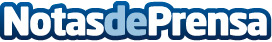 "En este último mes el 25% de las urgencias han sido por gripes y catarros""El catarro y el resfriado son lo mismo, y tanto estos como la gripe son producidos por un virus. Eso sí, el cuadro gripal es más importante, más brusco, intenso y duradero. Los síntomas son parecidos, pero en la gripe se suman algunos que no se dan en el resfriado como la cefalea, el dolor de articulaciones, diarreas, vómitos...", explica Mateo Sampedro, jefe del Servicio de Urgencias del Hospital de Día Quirónsalud DonostiaDatos de contacto:Hospital de Día Quirónsalud Donostia943002759Nota de prensa publicada en: https://www.notasdeprensa.es/en-este-ultimo-mes-el-25-de-las-urgencias-han Categorias: Medicina http://www.notasdeprensa.es